EMPLOYMENT OPPORTUNITY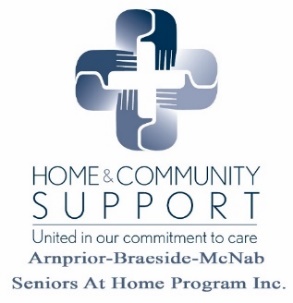 Transportation Coordinator (Full Time) 1 Year ContractArnprior-Braeside-McNab Seniors At Home Program Inc. is a non-profit charitable Community Support Service Agency partially funded by the Ministry of Health through the Champlain Local Health Integration Network providing vital services to Seniors and individuals with disabilities and special needs.Qualifications:In depth knowledge of the geographic areas Town of Arnprior, McNab/Braeside Township & County of RenfrewProficiency with Microsoft Word and ExcelKnowledge with the workings of CIMS (Community Information Management Systems) would be an assetExperience in an office setting that required communication with clients, volunteers, staff and publicPlanning & Management Skills with an outgoing personalityExcellent time management skills with the ability to prioritizeAbility to represent the Agency and Champlain Community Transportation Collaborative at meetings and public eventsAbility to work collaboratively with a dedicated staff, volunteers, and community partnersAnticipate needs and independently take appropriate actionHandle personal and sensitive information confidentiallyAttention to detail, Work Under Pressure with Multi-TaskingAreas of Responsibility:To oversee the scheduling of Non Urgent Medical Transportation of both Paid Staff Drivers and Volunteer Drivers for all Out of Town Medical TransportationWork collaboratively with various Community Partners and other Ministry AgenciesSupervise and Direct Volunteer and Paid DriversEnsure all pertinent data is entered into Agency Data Base in a consistent & timely mannerTo be an Ambassador of Arnprior-Braeside-McNab Seniors At Home Program Inc. and the Champlain Community Transportation Collaborative of Renfrew CountyHours of Employment:Monday to Friday – 8:30am to 4:30pm$17.40 per hour plus health benefit packageCompetition Closes:Friday, June 23rd, 2022, at 4:00pmNo telephone enquiries will be acceptedApplication Process:    E-mail resume to:  employmentopportunity@cssagency.caOr mail to:  Attention: Dennis Harrington, Executive DirectorArnprior-Braeside-McNab Seniors At Home Program Inc.Towne Centre Unit A1-106 McGonigal Street WestArnprior, ON   K7S 1M4We thank you for your resume and interest in this position.Only those candidates who are selected for the short list will be contacted.